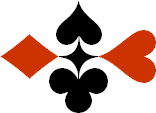 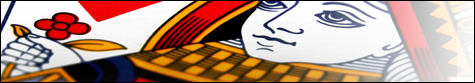 Serie 07 boekje 12 - West opent 2 SABied beide handen - Antwoorden © Bridge Office Auteur: Thijs Op het Roodt

U bent altijd West en uw partner is Oost.
Indien niet anders vermeld passen Noord en Zuid.
Is het spelnummer rood dan bent u kwetsbaar.Biedsysteem toegepast bij de antwoorden
5542
Zwakke 2Stayman 4 kaart hoog, Jacoby hoge en lage kleurenPreëmptief  3 en 4 niveauBlackwood (0 of 3  - 1 of 4)
Heren gestroomlijndNa het eerste boekje vonden de cursisten dit zo leuk, dat ik maar de stoute schoenen heb aangetrokken en meerdere van deze boekjes ben gaan schrijven.

Het enthousiasme van de cursisten heeft mij doen besluiten om deze boekjes gratis aan iedereen die ze wil hebben, beschikbaar te stellen.

Ik heb bewust in eerste instantie geen antwoorden bij de boekjes gemaakt. Maar op veler verzoek toch met antwoorden.Ik zou het waarderen, wanneer u mijn copyright zou laten staan.

Mocht u aan of opmerkingen hebben, laat het mij dan weten.Ik wens u veel plezier met deze boekjes.
1♠HVB7Noord

West     OostZuid♠A8A8♥A6Noord

West     OostZuid♥BB♦AH104Noord

West     OostZuid♦V9873V9873♣A86Noord

West     OostZuid♣B10743B107432121888
Bieding West

Bieding West
Bieding Oost
Bieding Oost
Bieding Oost
12 SA13 SA3 SA2Pas2Voor oost geen Stayman en geen Jacoby te bieden. Daarom biedt oost 3 Sans Atout.2♠AVB3Noord

West     OostZuid♠H1095H1095♥AB6Noord

West     OostZuid♥9898♦A107Noord

West     OostZuid♦H82H82♣AV8Noord

West     OostZuid♣964396432222666
Bieding West

Bieding West
Bieding Oost
Bieding Oost
Bieding Oost
12 SA133232443PasMet zijn 6 puntjes heeft oost geen slem interesse. Hij heeft genoeg punten voor een manche en daarom biedt hij 4♠.3♠HV8Noord

West     OostZuid♠B2B2♥A1062Noord

West     OostZuid♥VB4VB4♦AH8Noord

West     OostZuid♦VB7VB7♣ A106Noord

West     OostZuid♣H8532H85322020101010
Bieding West

Bieding West
Bieding Oost
Bieding Oost
Bieding Oost
12 SA13 SA3 SA2Pas2Oost piekert er niet over een slem poging te ondernemen. Ook al heeft hij 10 punten. Samen met west zijn dat er maximaal 32. Hij kan geen Stayman en geen Jacoby bieden. Dus slem zou al in Sans Atout moeten. Met minimaal 8 punten buitenboord. Nee hè. 4♠AHVNoord

West     OostZuid♠87658765♥B107Noord

West     OostZuid♥98629862♦HV9Noord

West     OostZuid♦A763A763♣AB62Noord

West     OostZuid♣HH2020777
Bieding West

Bieding West
Bieding Oost
Bieding Oost
Bieding Oost
12 SA1332323 SA3 SA3Pas3Nu west aangeeft geen 4-kaart hoog te hebben, biedt oost 3 Sans Atout.5♠AH104Noord

West     OostZuid♠--♥V64Noord

West     OostZuid♥H1083H1083♦AH2Noord

West     OostZuid♦V10953V10953♣A32Noord

West     OostZuid♣V1097V10972020777
Bieding West

Bieding West
Bieding Oost
Bieding Oost
Bieding Oost
12 SA1332323 SA3 SA3Pas3Na de 3♣, Stayman, van oost biedt west 3♠. Voor west de verkeerde 4-kaart hoog. Daarom biedt west 3 Sans Atout.6♠632Noord

West     OostZuid♠AHV9AHV9♥A2Noord

West     OostZuid♥HH♦AHB4Noord

West     OostZuid♦763763♣AHV9Noord

West     OostZuid♣B7532B75322121131313
Bieding West

Bieding West
Bieding Oost
Bieding Oost
Bieding Oost
12 SA1332324 SA4 SA3535545 SA46 SA6 SA5Pas5Oost begint met Stayman en west geeft aan geen 4-kaart hoog te hebben. Ik vind het moedig van oost om met zijn singelton ♥ heer n4 Sans Atout te bieden. Want dat is azen vragen. Het 5♣ bod van west belooft 0 of 3 azen. Nu vraagt oost met 5♦ naar de heren en het 5 Sans Atout bod belooft 2 heren. Daarop biedt oost 6 Sans Atout. Mooi, mooi.7♠H853Noord

West     OostZuid♠AB642AB642♥A8Noord

West     OostZuid♥VB54VB54♦AH9Noord

West     OostZuid♦732732♣AVB5Noord

West     OostZuid♣662121888
Bieding West

Bieding West
Bieding Oost
Bieding Oost
Bieding Oost
12 SA133242PasPas3♥ van oost is Jacoby. West heeft 21 punten en een 4-kaart ♠ en biedt meteen 4♠. Dit in de hoop dat oost dit goed op pikt en naar slem gaat. Maar oost met zijn 8 punten en 2 distributie punten, vindt dat te weinig om naar slem te gaan. Hij past.8♠A2Noord

West     OostZuid♠B7653B7653♥AH2Noord

West     OostZuid♥B963B963♦AHB6Noord

West     OostZuid♦5252♣V842Noord

West     OostZuid♣A9A92121666
Bieding West

Bieding West
Bieding Oost
Bieding Oost
Bieding Oost
12 SA1332323 SA3 SA3Pas3Oost zijn 3♥ bod is Jacoby. West biedt 3♠ en oost met zijn 6 punten biedt 3 Sans Atout. West past.9♠AVNoord

West     OostZuid♠H102H102♥VB4Noord

West     OostZuid♥A6532A6532♦H74Noord

West     OostZuid♦V10532V10532♣AHB97Noord

West     OostZuid♣--2020999
Bieding West

Bieding West
Bieding Oost
Bieding Oost
Bieding Oost
12 SA1332323 SA3 SA3Pas3Na 3♦ oost, biedt west plichtsgetrouw 3♥. Oost heeft geen interesse in een slem en biedt daarom 3 Sans Atout. West vindt dat prima en past.10♠H7Noord

West     OostZuid♠A84A84♥AB32Noord

West     OostZuid♥H964H964♦AVBNoord

West     OostZuid♦10851085♣HV104Noord

West     OostZuid♣5325322020777
Bieding West

Bieding West
Bieding Oost
Bieding Oost
Bieding Oost
12 SA133232443Pas3Oost biedt 3♣, Stayman. West biedt 3♥. Oost bied e manche met 4♥. Hiermee geeft oost ook aan, geen interesse te hebben in een slem. West past wijselijk hier op.